UNIT 6: Vehicles and placesUNIT 6: Vehicles and placesUNIT 6: Vehicles and places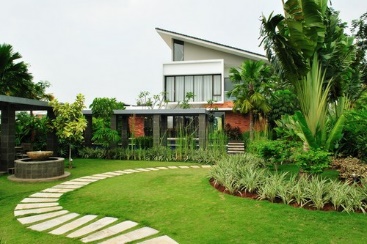 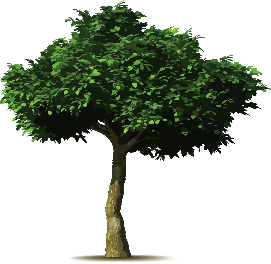 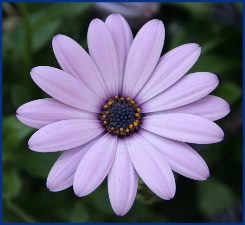 gardentreeflower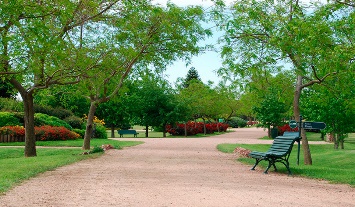 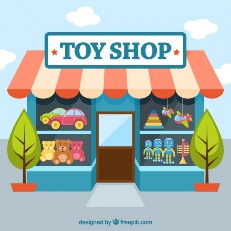 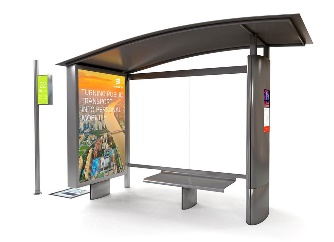 parkshopbus stop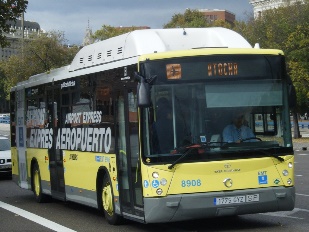 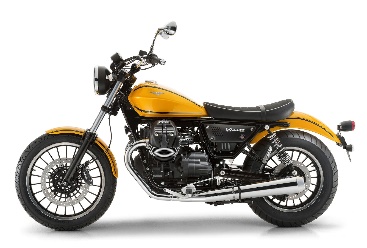 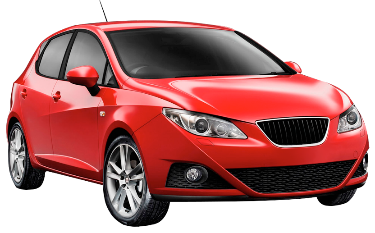 busmotorbikecar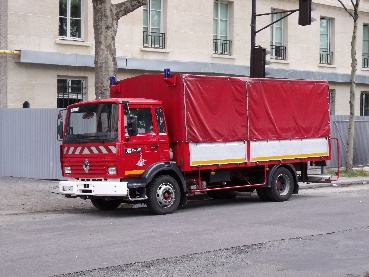 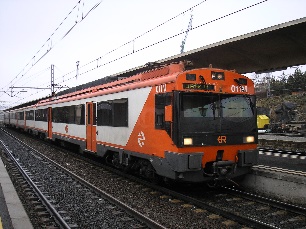 lorrytrainUNIT 6: Zoo animalsUNIT 6: Zoo animalsUNIT 6: Zoo animals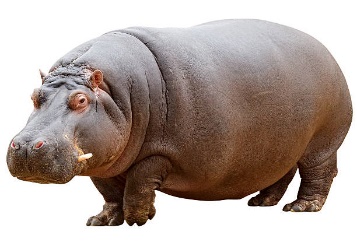 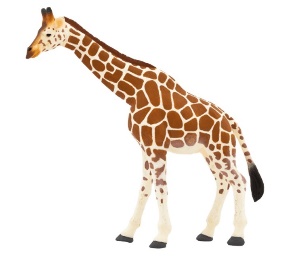 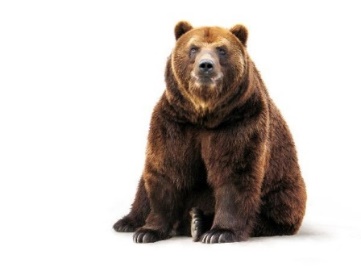 hippogiraffebear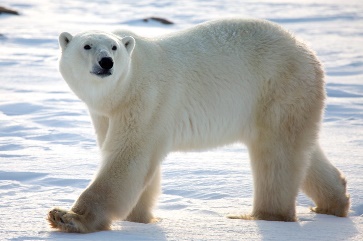 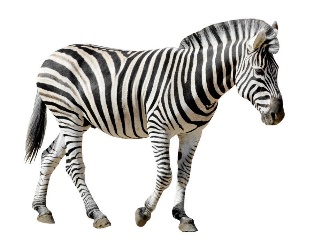 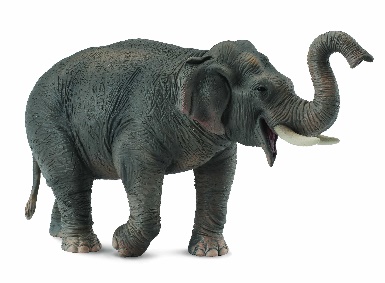 polar bearzebraelephant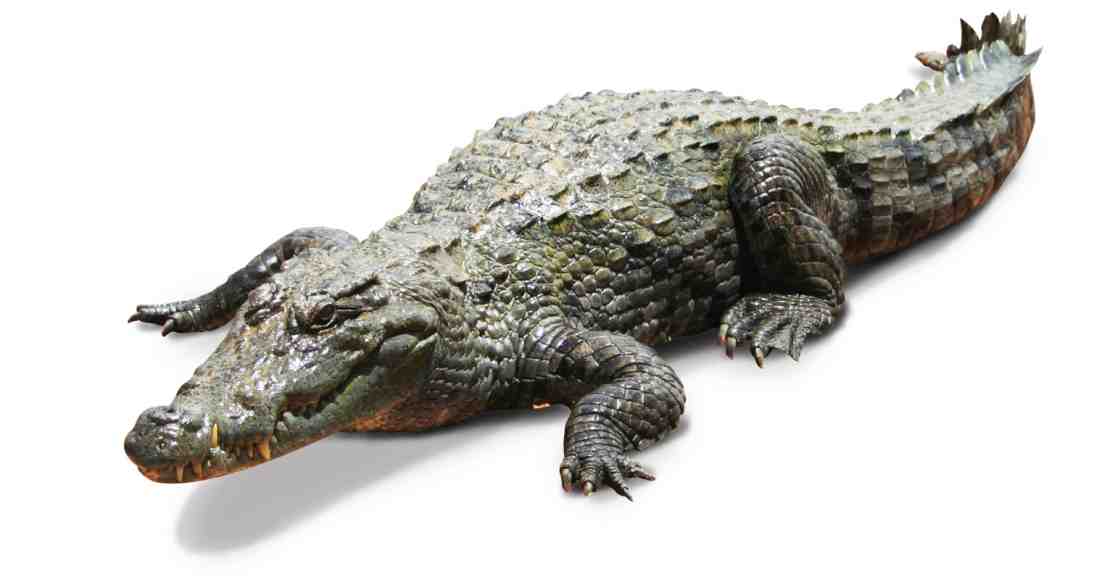 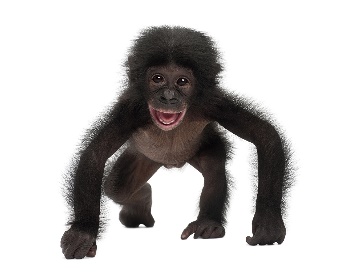 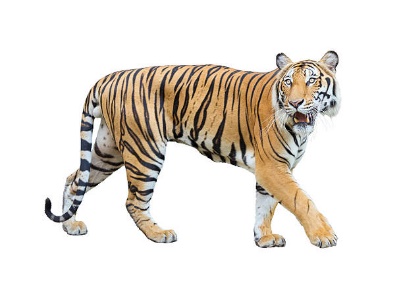 crocodilemonkeytiger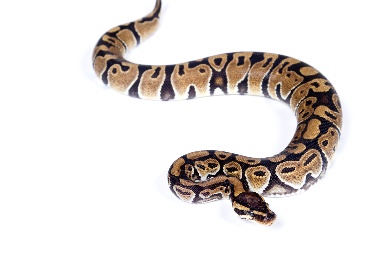 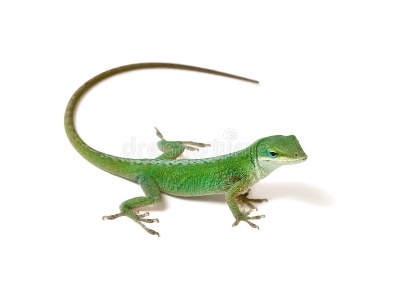 snakelizardUNIT 6: StructuresUNIT 6: StructuresThere’s a car.There isn’t a train.There are two lorries.There aren’t any shops.Are there any animals?Yes, there are. /No, there aren’t. Let’s play a game. That’s a good idea.Let’s make our game. OK.